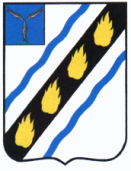 МЕЧЕТНЕНСКОЕ  МУНИЦИПАЛЬНОЕ  ОБРАЗОВАНИЕ СОВЕТСКОГО  МУНИЦИПАЛЬНОГО  РАЙОНА  САРАТОВСКОЙ  ОБЛАСТИСОВЕТ  ДЕПУТАТОВ (четвертого созыва)РЕШЕНИЕот  17.11.2021 г. № 150с.Мечетное О передаче на 2022 год полномочий, отнесенных к компетенции контрольно-счетного органа Мечетненского муниципального образования Советского муниципального района по осуществлению внешнего муниципального финансового контроля на исполнение контрольно- счетному органу Советского муниципального района.		В соответствии с частью 11 статьи 3 Федерального закона от  07.02.2011 г. №6-ФЗ «Об общих принципах организации и деятельности контрольно- счетных органов субъектов Российской Федерации и муниципальных образований», руководствуясь Уставом Мечетненского муниципального образования Советского муниципального района Саратовской области, Совет депутатов Мечетненского муниципального образования РЕШИЛ:		1. Передать на  2022 год осуществление полномочий отнесенных к компетенции контрольно - счетного органа Мечетненского муниципального образования Советского муниципального района по осуществлению внешнего муниципального финансового контроля  на исполнение контрольно - счетному органу Советского муниципального района.		2. Заключить соглашение с  Муниципальным Собранием Советского муниципального района о приеме - передаче на 2022 год полномочий отнесенных к компетенции контрольно - счетного органа Мечетненского муниципального образования Советского муниципального района по осуществлению внешнего муниципального финансового контроля  на исполнение контрольно- счетному органу Советского муниципального района.		3. Подписание соглашения поручить главе Мечетненского муниципального образования  Советского муниципального района.		4. Настоящее решение вступает в силу с 1 января 2022 года  и  подлежит официальному опубликованию в установленном порядке.Глава Мечетненского муниципального образования                                                       Е.Н. Чуйкова